Государственное учреждение - Отделение Пенсионного фонда Российской Федерации 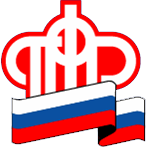 по Калининградской областиРодителям калининградских школьников для получения единовременной выплаты в размере 10 тыс. рублей необходимо подать заявление  до конца октябряКалининград,  27  октября 2021 г. Отделение ПФР по Калининградской области напоминает, что остается совсем немного времени до завершения приема заявлений на единовременную выплату в размере 10 тысяч рублей на детей в возрасте от 6 до 17 лет включительно. Семьи, которые еще не обращались с заявлением, могут подать его до 31 октября 2021 года включительно через портал «Госуслуги» или клиентские службы ПФР (прием граждан ведется по предварительной записи по телефону горячей линии 8 800 600 02 49).Напомним, Указом Президента Российской Федерации от 02.07.2021 № 396 «О единовременной выплате семьям, имеющим детей» введена новая единовременная выплата в размере 10 тысяч рублей.Единовременная выплата полагается одному из родителей (усыновителей, опекунов, попечителей) детей в возрасте  от 6 до 18 лет, в том числе тех детей, кому 6 лет исполняется 1 сентября 2021 года, (т.е. рожденных с 03.07.2003г. по 01.09.2015г.).Также одному из родителей (законных представителей) инвалидов или лиц с ограниченными возможностями здоровья, в возрасте от 18 до 23 лет (т.е. рожденных с 03.07.1998г. по 02.07.2003г.), обучающихся по основным образовательным программам.Родитель (усыновитель, опекун, попечитель, законный представитель),  дети, инвалиды или лица с ограниченными возможностями здоровья должны являться гражданами Российской Федерации и проживать на территории Российской Федерации.Обращаем внимание, что подача заявления от лиц, являющихся опекунами, попечителями производится только через клиентские службы ПФР.Справочно: В Калининградской области данную поддержку получили более 147 000 детей.